

Viktoria Assekuranz Makler GmbH
Oswaldgasse 34 | A-1120 Wien
Tel: +43 1 804 05 44 – 10
Fax: +43 1 804 05 44 – 11
E-Mail: office@va-makler.at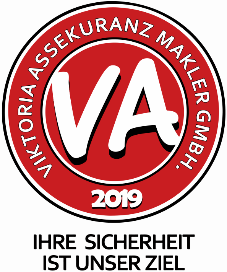 Besteht ein Verwandtschaftsverhältnis zum Geschädigten?	   JA        NEIN                                                                             wenn ja, welches? _________________________Lebt der/die Geschädigte mit Ihnen in häusliche Gemeinschaft?	   JA        NEIN 
Ist der/die Geschädigte Gesellschafter/in Ihrer Firma oder
naher Angehöriger einer Ihrer Gesellschafter?			   JA        NEIN 
Trifft Sie (oder einen Ihrer Angestellten, Arbeiter oder ein
mitversichertes Familienmitglied) ein Verschulden an dem Vorfall?  JA        NEIN 
Wurde mit der Behebung des Schadens bereits begonnen?	   JA        NEIN Kontaktdaten für den Sachverständigen:Schadenshergang: (genaue Schilderung) 
entstandener Schaden: (Schadenfotos beilegen)
Bitte überweisen Sie den Entschädigungsbetrag auf folgendes Konto:
Ich/wir bevollmächtige(n) die Versicherungsgesellschaften sowie die Viktoria Assekuranz Makler GmbH, in alle den gegenständlichen Vorfall betreffenden Akten, bei Behörden (Polizei, Gericht, Versicherer usw.) Einsicht zu nehmen.
_______________,_______________,_____________________________________
 	Ort		    Datum				UnterschriftVersicherungsnehmer:Adresse:Telefonnummer:E-Mail:Versicherungsgesellschaft:Polizzennummer:Schadensdatum bzw. festgestellt am:genauer Schadensort / Adresse:Gegner / Geschädigter:Adresse:Telefonnummer:Vor- und NachnameTelefonnummerZeuge (vollständiger Vor- und Nachname)Adresse:Telefonnummer:voraussichtliche Schadenshöhe:     besteht Vorsteuerabzugsberechtigung?			JA             NEIN Kontoinhaber:BIC: IBAN: